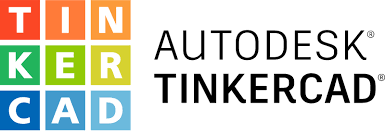 To Tincercad (Autodesk) είναι ένα διαδικτυακό ελεύθερα διαθέσιμο λογισμικό που μπορεί να χρησιμοποιηθεί ​για τη σχεδίαση τρισδιάστατων αντικειμένων .ΦΥΛΛΟ ΕΡΓΑΣΙΑΣ 1ΣκοπόςΟι μαθητές να γνωρίσουν  το περιβάλλον της  μοντελοποίησης TinkerCad  ΣτόχοιΟι μαθητές πραγματοποιώντας τις δύο Δραστηριότητες  να:Εισαχθούν στο λογισμικό TinkerCad.Προσπαθήσουν να «Οικοδομήσουν» ένα απλό γραφικό μοντέλο .Δραστηριότητα 1ηΠαρακολουθήστε με προσοχή το διαδραστικό  video που βρίσκετε στο πεδίο Ασκήσεις της e-class με τίτλο  «TinkerCad Σχεδιαστικές Οδηγίες».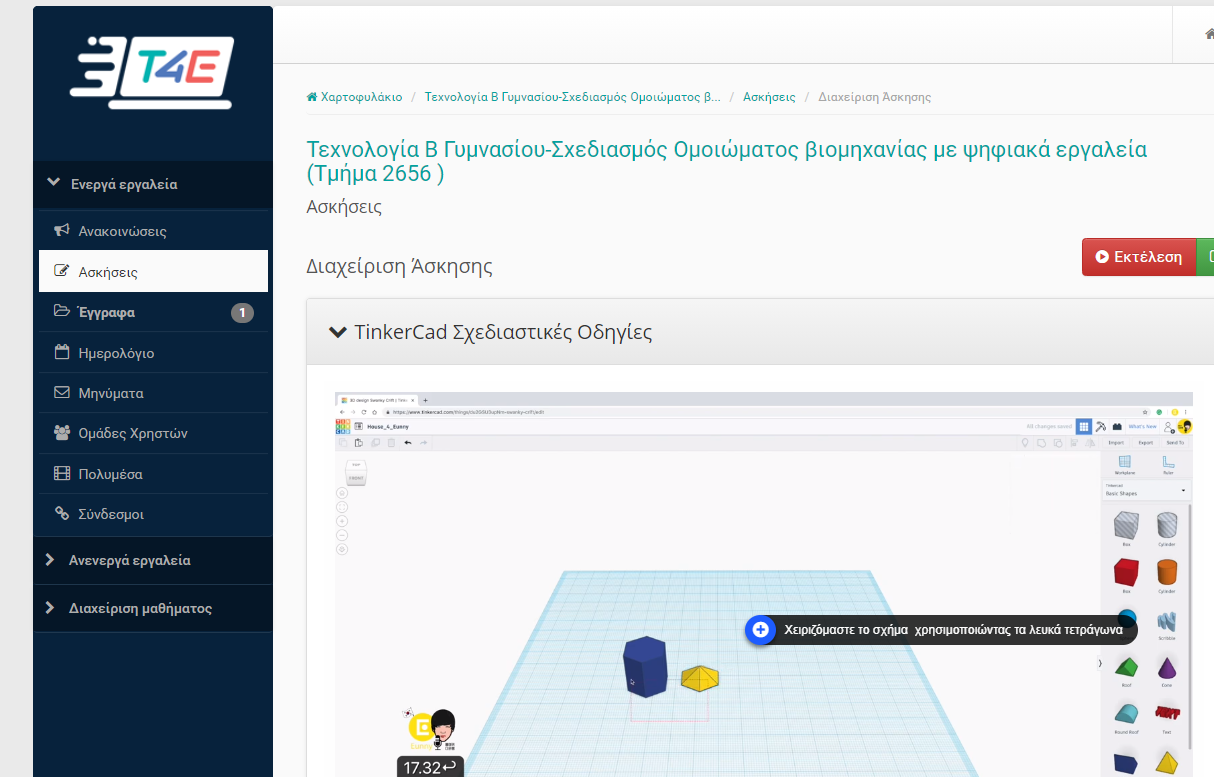 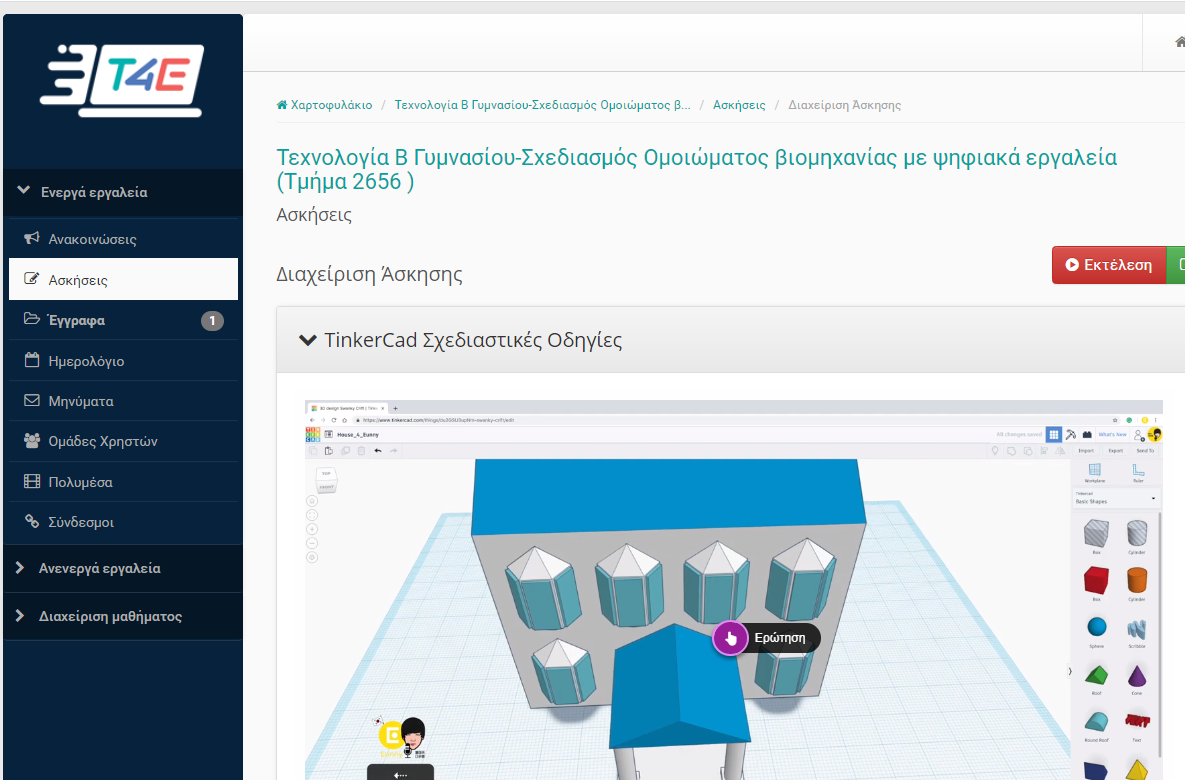 Ανακαλύψτε τα σημεία προσοχής  που έχουν  επισημανθεί καθώς και τις 3 ερωτήσεις Σωστού Λάθους για να τις απαντήσετε.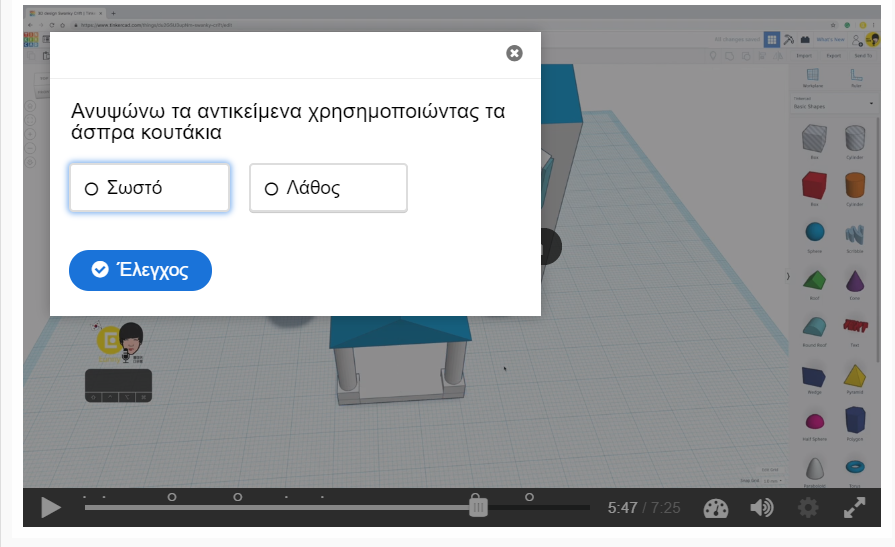 Δραστηριότητα 2ηΑνοίξτε τη σελίδα της σχεδιαστικής σας τάξης με τους κωδικούς σας και  προσπαθήστε να σχεδιάσετε το παρακάτω μοντέλο βιομηχανίας https://www.tinkercad.com/joinclass/......ΚΑΛΗ 3D ΣΧΕΔΙΑΣΗ!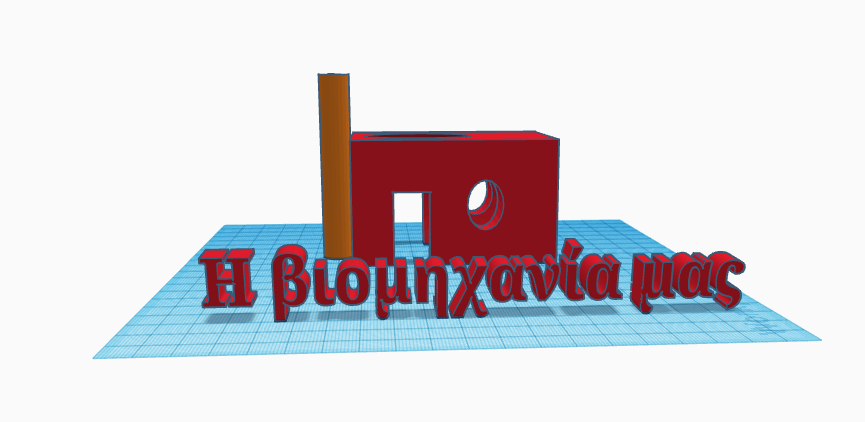 